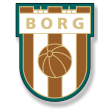 LEIEKONTRAKT FOR PRIVATLEIE  		          AV BORG KLUBBHUS 1.  Leietaker      Navn : 	___________________________________________________________            		(leietaker / ansvarlig vert må være over 25 år)      Mob.tlf. :	________________________    annen tlf. : ________________________      e-mail :	___________________________________________________________      Framleie er ikke tillatt. Ansvarlig vert forplikter å være tilstede under arrangementet. 2. Utleier     IF Borg, Borgeveien 37, 3712 Skien3. Leietidsrom og priser    Ønsket leietidsrom :	____________________________________    Avtalt leiepris :	____________________________________    Leien overføres til konto: 2801.38.16591     NB! Merkes med navn og leiedato.     Hovedvask er inkl. i leien, men betinger at det er ryddet og søppel er kastet. 4. Annet Leietager skal forestå all oppvask og rydding, samt tørke av kjøkkenbenker. Søppelposer fra kjøkken og toaletter, samt annet avfall, kastes i containeren på utsiden av bygget. Nøkler utleveres etter avtale og kun ved fremvisning av kvittering for betalt leie. Videre leveres nøkler tilbake til utleier etter nærmere avtale og gjennomgang av klubbhus.Det er ikke tillatt å røyke innendørs.(leiekontrakt fortsetter)Leietager er ansvarlig for skade som påføres bygg og eller inventar. All form for hærverk politianmeldes og dekkes av leietaker!Leietaker plikter å sette seg inn i anvendelse av hjelpemidler som oppvaskmaskin og annet utstyr, samt sette seg inn i gjeldende branninstruks og hvor man finner nødutganger m.m.   Leietaker har ansvar for at alle dører og vinduer er lukket og låst, lys slukket og gitteret tatt ned før en forlater huset. Ved kritiske hendelser i leieperioden (strømbrudd, vannlekkasje etc.) kan man kontakte     Cecilie Dalene på tlf.: 91 19 42 89.Skien     _______________________    (dato) ___________________________________          ___________________________________Leietaker   					          for IF Borg